Мастер-класс для пенсионеров «Кукла-закрутка» в УЦ «ЗНАНИЯ».В УЦ «ЗНАНИЯ», в преддверии Международного женского дня  8 марта, прошел мастер-класс по созданию оберега «Кукла-закрутка». Это мероприятие стало настоящим праздником для студенток «Университета пожилого человека». Звучало много приятных поздравительных слов. Каждая женщина получила от администрации УЦ «ЗНАНИЯ» цветы и поздравления с этим прекрасным праздником.Участницы мастер-класса  познакомились с русской традиционной куклой-закруткой. Раньше в каждом крестьянском доме было много таких кукол. Это была самая распространенная игрушка. Считалось, что они приносили удачу и богатство, сулили богатый урожай и были символами продолжения рода. Красивая кукла, с любовью, сделанная своими руками, была гордостью каждой женщины.
Главной особенностью этой куклы является то, что делают ее без иголки.Традиционно у такой куклы лицо не рисовали. Считалось, что, имея выражение лица, кукла приобретала душу и теряла свою таинственность, магичность и обережные свойства.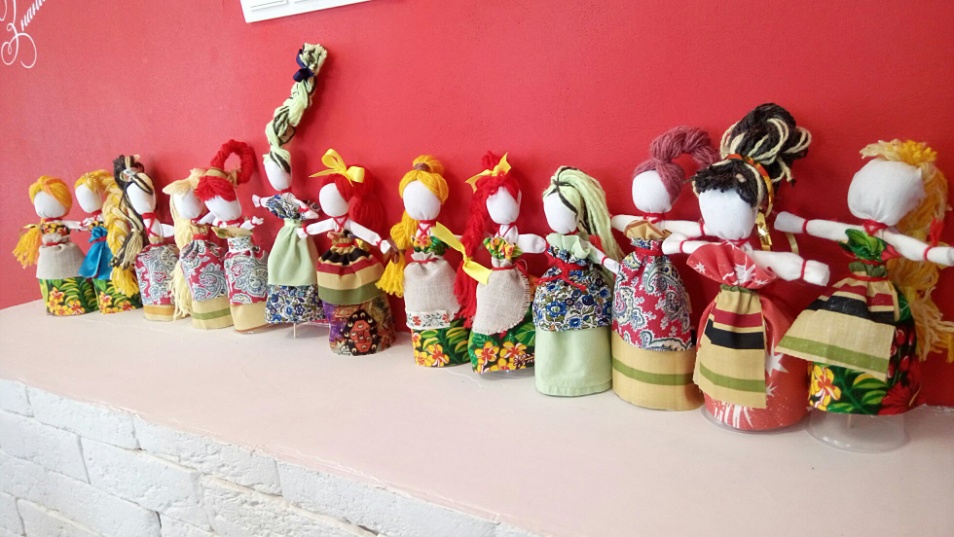 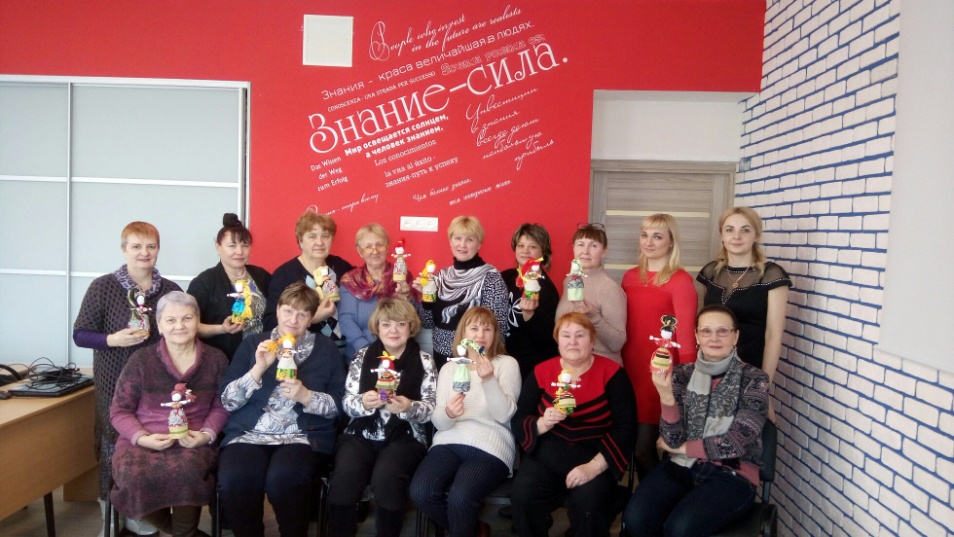 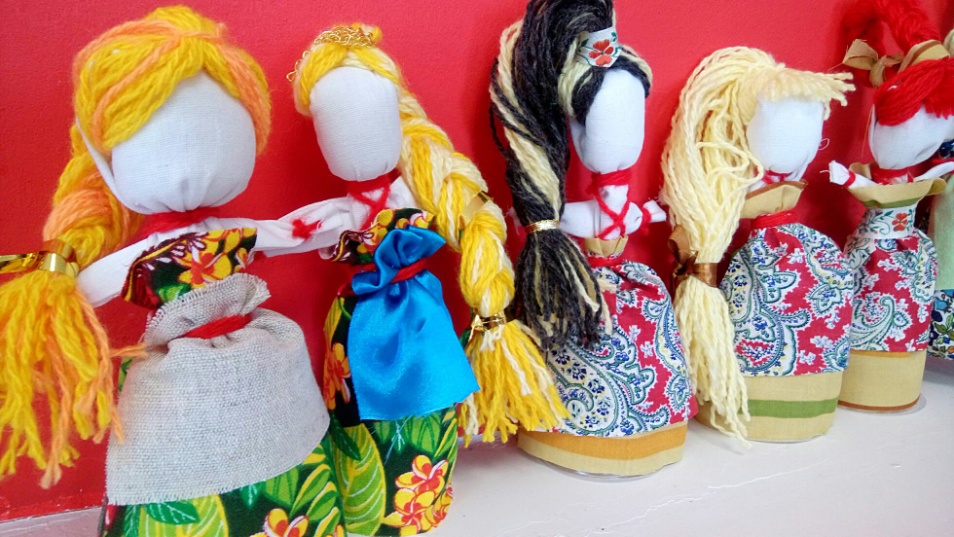 